UL Student Life 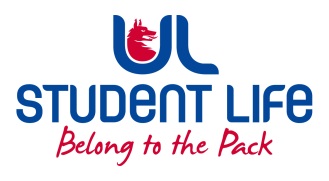  STUDENT EXECUTIVE COMMITTEE REPORT Role / Position:Faculties OfficerFaculties OfficerAuthor:Niamh HickeyNiamh HickeyDate:03/11/202203/11/2022Audience :UL Student Council Executive/UL Student CouncilUL Student Council Executive/UL Student CouncilAction:ApproveApproveGoalsGoalsGoalsGoalsMain GoalsMain GoalsMain GoalsProgress (what have you achieved since the last Council meeting)Student RecruitmentStudent RecruitmentStudent RecruitmentSpoke to students privately at the Leaders for Life launch about vacancies on council/what they would be suitable for.Student TrainingStudent TrainingStudent TrainingAttended Leaders for Life LaunchStudent FeedbackStudent FeedbackStudent FeedbackContinued to initiate Class Rep group chats for each faculty, great way to close the feedback loop, will be discussing this further with Kieran, Siobhán and GillianOther Achievements since last CouncilOther Achievements since last CouncilOther Achievements since last CouncilOther Achievements since last CouncilTrainingTrainingTrainingn/aAttendance at events/meetings and actions taken or agreedAttendance at events/meetings and actions taken or agreedAttendance at events/meetings and actions taken or agreedAttendance at events/meetings and actions taken or agreedMeetingsMeetingsMeetings1 Further Student Executive meeting as of this report. Re-raised the issue of the lack of facilities open on campus over the weekend at Exec in Week 8 with the Student PresidentRaised the issue of part-time officers conditions, will be discussing this with Gillian and Martin1st Council meeting in Week 8Brought up the work that I’ve been doing as Faculties Officer and NStEP  (National Student Engagement Programme) training to councillorsWill be attending Exec at the end of Week 9EventsEventsEventsAttended the Leaders for Life Launch in Week 8Plans before the next meetingPlans before the next meetingPlans before the next meetingPlans before the next meetingAction/work areaAction/work areaAction/work areaWhat I hope to achieveMeetingsMeetingsMeetingsDiscuss further the lack of facilities open over the weekend on campusStudent Recruitment Student Recruitment Student Recruitment Discuss further the article in Limerick Voice about student recruitmentStudent FeedbackStudent FeedbackStudent FeedbackHelp to act on the information given by students at the Student ForumStudent EngagementStudent EngagementStudent EngagementStudent EngagementType of Engagement (Meeting, event etc)Type of Engagement (Meeting, event etc)Type of Engagement (Meeting, event etc)Purpose and anything to report onEventEventEventLeaders for Life launch, great feedback by students, really glad to see it happen, excited to take the courseMeetingMeetingMeetingn/aMedia engagement and external relationsMedia engagement and external relationsMedia engagement and external relationsMedia engagement and external relationsEngagement (Press, other organisations etc)Engagement (Press, other organisations etc)Engagement (Press, other organisations etc)Purpose and anything to report onPressPressPressPhotograph taken at Leaders for Life, have been asked to do a video on it